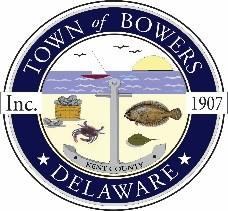 Town of Bowers3308 Main St., Frederica, DE19946(302)572-9000
Bowersbeach.delaware.govAGENDAThursday, August 8, 2019Regular meeting to be brought to order at 7:00pmSwearing in of Council MembersSelecting TreasurerPledge of AllegianceMeeting Minutes Approval for June and July 2019Treasurer’s Report Approval for July 2019COMMITTEE REPORTSParks and Recreation PlanningStreetsBoard of AdjustmentsZoning Code RevisionsCode Enforcement – Partition of Hionis Property(40 N. Bayshore Drive)Parking LotOLD BUSINESSDrainageKC Kent County Crime Watch(Ricky Maddox, President KC Crime Watch Attending)Moving Town HallNEW BUSINESSUpcoming Museum Events